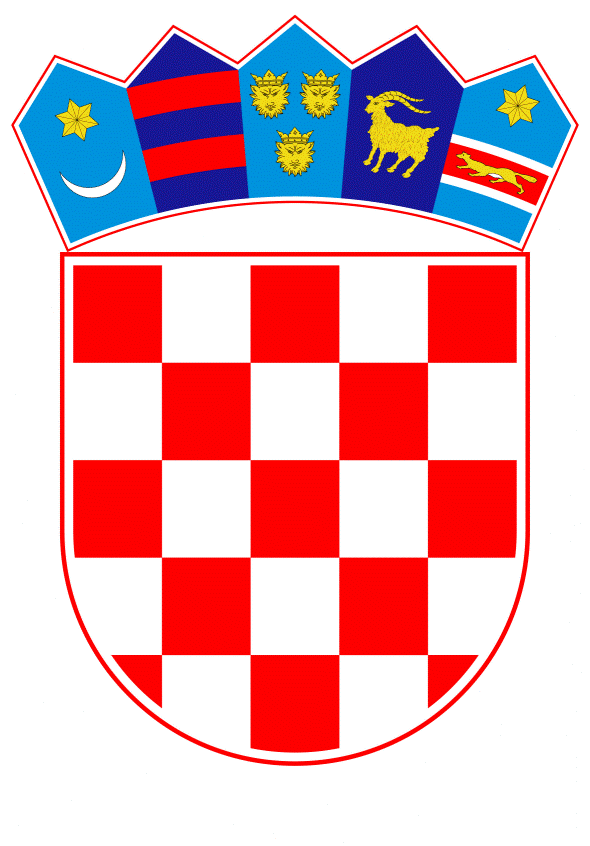 VLADA REPUBLIKE HRVATSKEZagreb, 1. srpnja 2021.______________________________________________________________________________________________________________________________________________________________________________________________________________________________Banski dvori | Trg Sv. Marka 2  | 10000 Zagreb | tel. 01 4569 222 | vlada.gov.hrPRIJEDLOGNa temelju članka 31. stavka 3. Zakona o Vladi Republike Hrvatske (Narodne novine, br. 150/11, 119/14, 93/16 i 116/18), Vlada Republike Hrvatske je na sjednici održanoj ________ 2021. godine donijelaZ A K LJ U Č A KZadužuju se Hrvatske vode da nastave sve aktivnosti za potrebe obrane od poplava te pripremu i provedbu projekata za unaprjeđenje obrane od poplava na području Požeško-slavonske županije.Zadužuju se Hrvatske vode da osiguraju sredstva za aktivnosti i projekte iz točke 1. ovoga Zaključka u Planu upravljanja vodama Hrvatskih voda za 2021. godinu i za naredna razdoblja do završetka aktivnosti i projekata. Klasa:	Urbroj:	Zagreb, _________ srpnja 2021.PREDSJEDNIKmr. sc. Andrej PlenkovićOBRAZLOŽENJEBujične poplave sa strmih sjevernih padina Požeške gore, iznad grada Požege i prigradskih naselja Vidovaca, Dervišage i Drškovaca, zabilježene su u dva navrata u lipnju ove godine i to 06. i 10. lipnja. Predmetne poplave su se na ovim područjima događale i ranije, ali nikada ovakvih razmjera. Nastavno, olujno nevrijeme praćeno ledom, pogodilo je 25.06.2021. godine i područje gradova Požege i Pleternice, te općina Kutjevo, Kaptol i Jakšić, te prouzročilo štete u koritu vodotoka.Uzroci navedenih poplavnih događaja proizlaze iz kombinacije različitih čimbenika kao što su: geomorfološki sastav Požeškog gorja, klimatske promjene, napušteni kamenolomi kao i urbanizacija predmetnog područja. Na većinu njih se ne može utjecati te će se, stoga, konačno rješenje obrane od poplava tražiti u izgradnji retencija u gornjim dijelovima slivova bujičnih vodotoka. Štete od navedenih poplava, kako na infrastrukturi tako i na objektima, bile bi puno veće da prethodno nisu bili izvedeni radovi obrane od poplava nakon bujičnih poplava iz kolovoza 2020. godine.Tijekom obrane od poplava u lipnju 2021. godine, troškovi izvršenih radova aktivne obrane od poplava iznose 1.020.277,51 kn (s PDV-om), a uključuju: vađenje naplavina iz korita vodotoka i čišćenje propusta, vađenje urušenih dijelova objekata, betonskih ograda, klizišta obala i nasipa iz korita bujica, vađenje svođenog mosta na vodotoku Nakop I zbog začepljenja oštećenja, čišćenje područja uz vodotoke od naplavljenog mulja, uklanjanje bujičnog nanosa iz retencija, vađenje srušenih stabala iz korita vodotoka, kao i uklanjanje granja, lišća i ostalog otpada sa otvora propusta na vodotocima (nakon leda).Za potrebe sanacije šteta na vodnim građevinama te za poboljšanje sustava obrane od poplava, odnosno smanjenje rizika od poplava, potrebna interventna sredstva sanacija i uspostave funkcionalnog stanja iznose 1.966.788,09 kn (s PDV-om). Predviđeni su radovi na vodotocima Komušanac, Nakop I, Veliki Dol, Jagodnjak, Pakao, Janile, Nakop II, Stražemanka, Vranovo i Kloštar.Konačno rješenje problema bujičnih poplava predmetnog područja postići će se kombinacijom izgradnje linijskih regulacijskih građevina u srednjim, urbanim dijelovima slivova te izgradnjom retencija u gornjim dijelovima slivova bujičnih vodotoka. Prvi dio rješenja je velikim dijelom izvršen, jer su korita vodotoka u urbanom području regulirana.Drugi dio rješenja je izgradnja niza retencija u gornjim, brdskim dijelovima slivova kojim se očekuje zaustavljanje pronosa bujičnog nanosa, kao i smanjenje vrhunca vodnog vala, odnosno privremeno zadržavanje većih količina vode kod pojave ekstremnih oborina te njeno neškodljivo ispuštanje nakon prolaska nepogode.Iz tog razloga definirane su lokacije za izgradnju osam retencija u gornjem dijelu slivova vodotoka na obroncima Požeške gore, retencijskog prostora zapremine od 500.000 do 1.500.000 m³. Hrvatske vode će u Plana upravljanja vodama Hrvatskih voda u 2021. godini osigurati dostatna sredstva za pripremu tehničke dokumentacije za potrebe ishođenja lokacijskih dozvola i rješavanje imovinsko pravnih odnosa predmetnih retencija. Nastavno, u narednim godinama osigurati će se i sredstva za glavne i izvedbene projekte te, u konačnici, izgradnju samih retencija. Vrijednost predmetnih projekata procjenjuje se na iznos od cca 100 milijuna kuna što uključuje izradu projektne dokumentacije, rješavanje imovinsko-pravnih odnosa i izgradnju retencija.  Predlagatelj:Ministarstvo gospodarstva i održivog razvojaPredmet:Prijedlog zaključka u vezi s aktivnostima i projektima obrane od poplava na području Požeško – slavonske županije